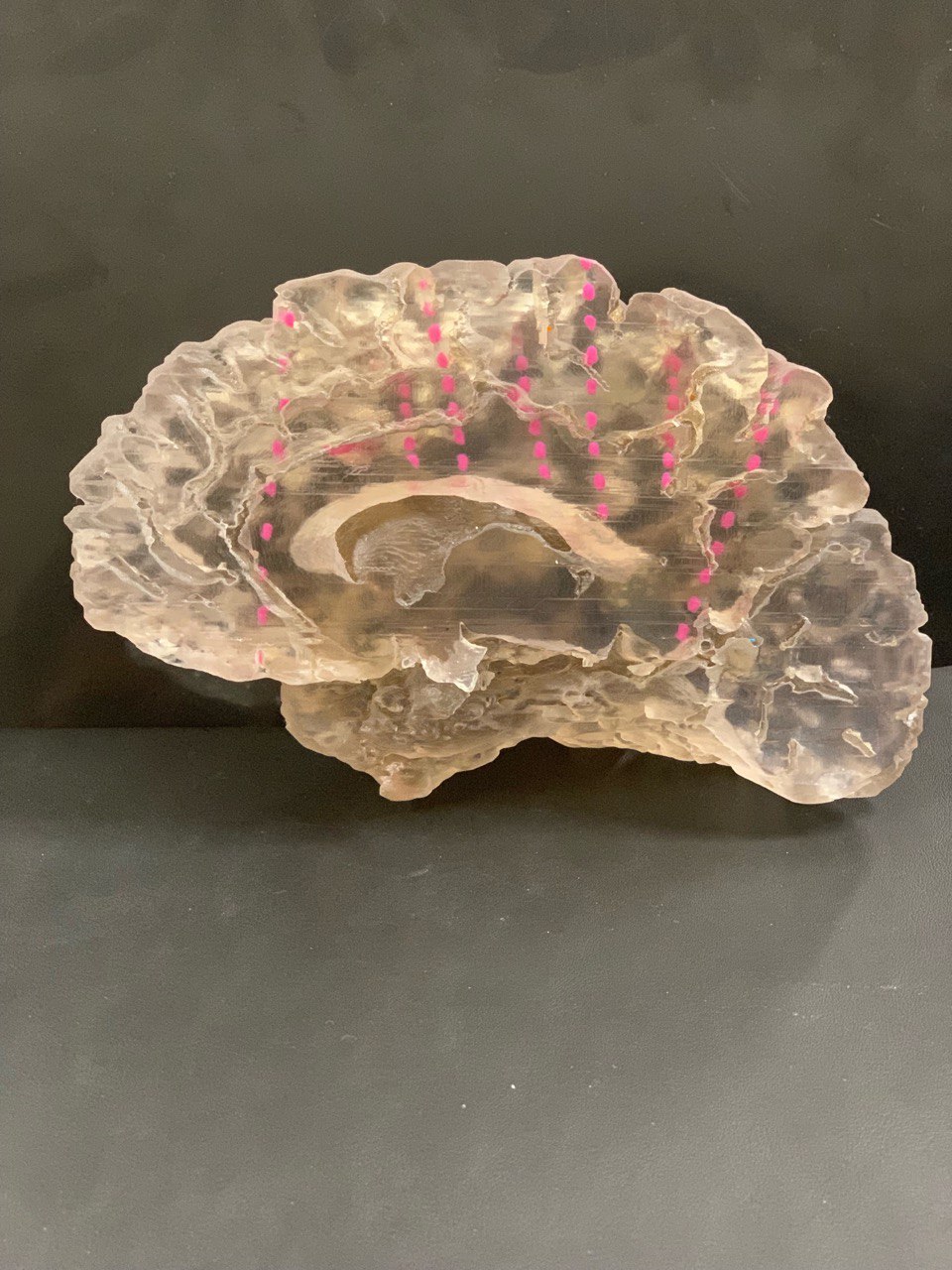 Figure-1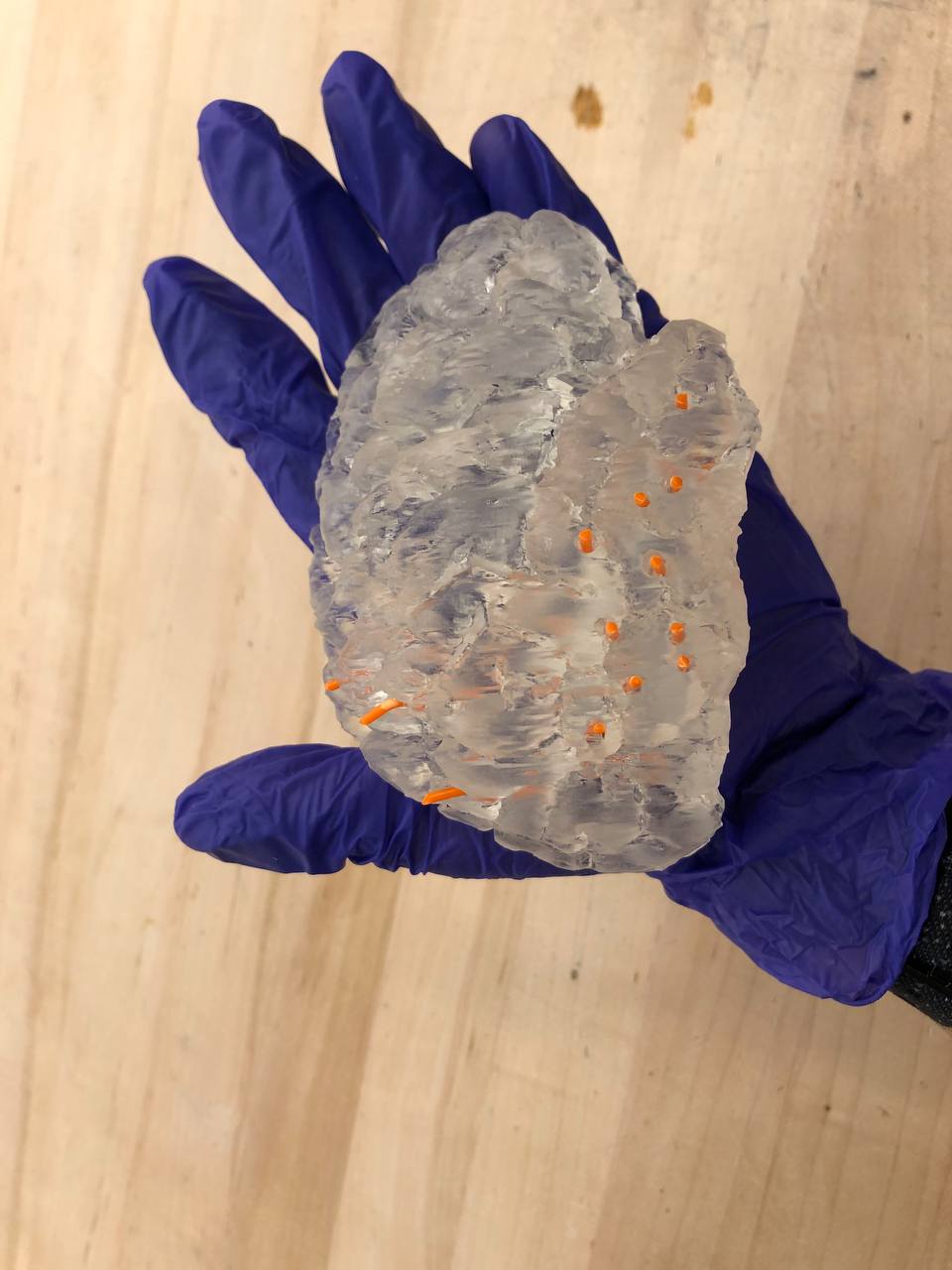 Figure-2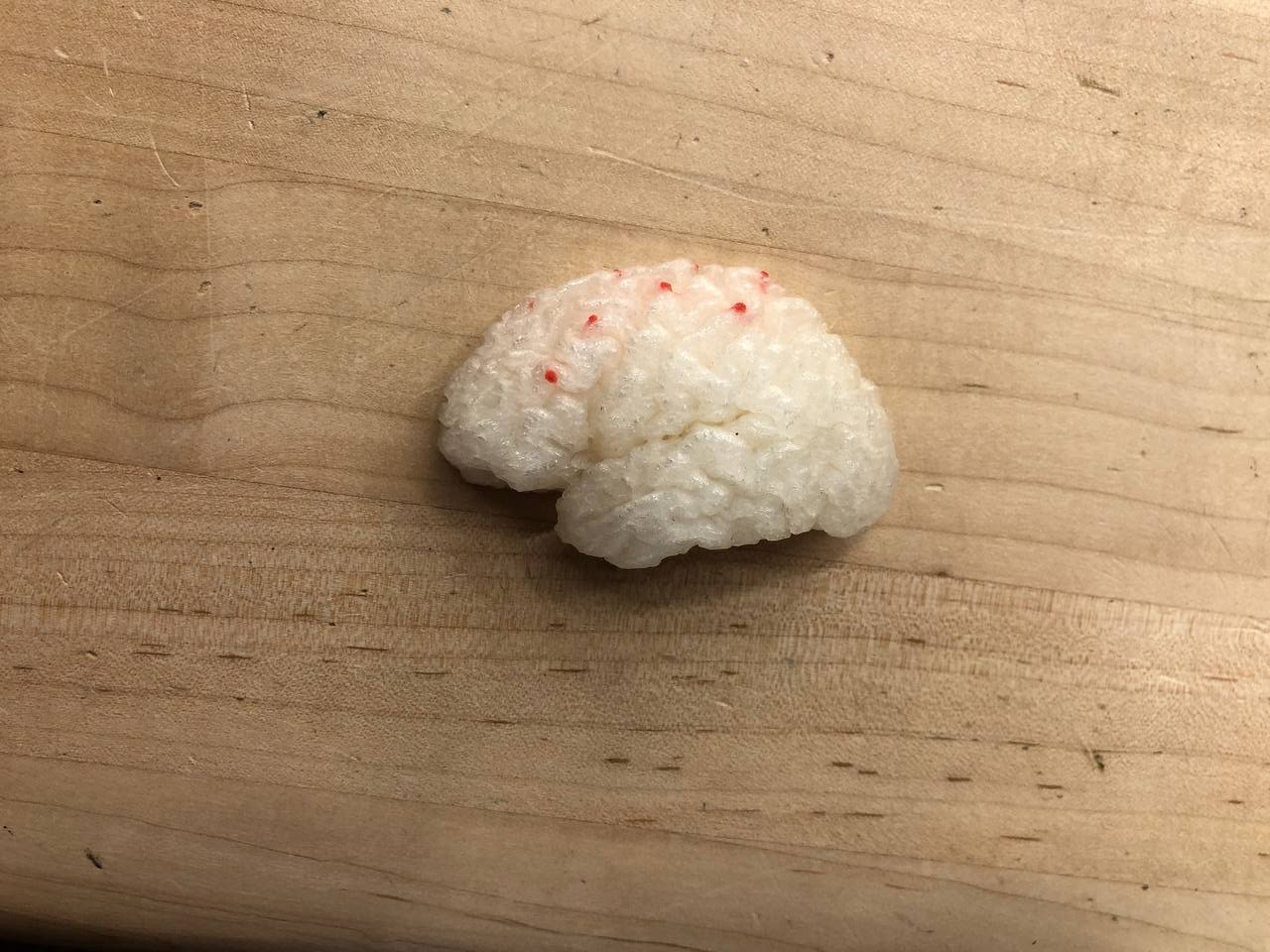 Figure-3